                                              Office of the Vice-Principal, Research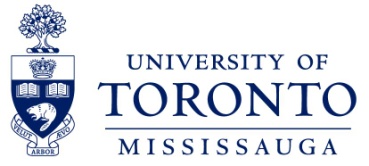 Outreach, Conference and Colloquia Fund Application FormApplicant NameDepartmentCurrent Position at UTMPosition Type Tenured   Tenure-track  Non-tenure Full-time   Part-time  Tenured   Tenure-track  Non-tenure Full-time   Part-time Title of EventTime of Event
Discipline of Event
 Humanities           Sciences           Social Sciences Humanities           Sciences           Social SciencesLocation of Event UTM      U of T, St. George  Other (please specify):       UTM      U of T, St. George  Other (please specify):      Amount of UTM Request  $                       $                     Other Sources of Funding (if applicable) 
(Please list the organizations and if the amount is requested or confirmed)Total External Funding Request (if applicable)  $                        $                      CCCFCCERTIFICATION REQUIREMENTSIndicate if this proposal involves any combination of the following. If your application is selected for funding, confirmation of certification approval will be required before funds are released.CERTIFICATION REQUIREMENTSIndicate if this proposal involves any combination of the following. If your application is selected for funding, confirmation of certification approval will be required before funds are released.CERTIFICATION REQUIREMENTSIndicate if this proposal involves any combination of the following. If your application is selected for funding, confirmation of certification approval will be required before funds are released.HUMAN SUBJECTS                    YES  NOANIMAL SUBJECTS                     YES  NOBIOHAZARD CONTAINMENT      YES  NO